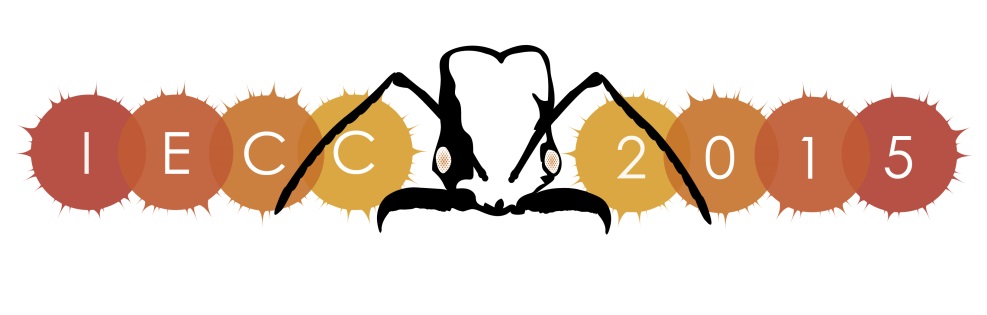 2015 Conference Registration*Denotes required fields*First name:         	*Last name:       *Name as you would like it to appear on name tag:  	 *Company:   	*Address Line 1:   Address Line 2:   *City:     *State/Province:   * Zip/Postal Code:  *Country:  	   Work Phone:      	*Email address:      *Registration type:  	 If registering for only one day, please select day: *Meal preference (choose one): Vegetarian   Vegan    Omnivore*I am interested in sharing a room at the resort. Please include my name on the web site so that other participants can contact me. Yes  No*I am interested in a ride to/from the resort and airport. Please include my name on the web site so that other participants can contact me.  Yes   No*Would you like to purchase a conference T-Shirt for $20?  Yes   No   Size: *Use this table to calculate total amount due:Please make check or money order payable to: Woodland Park ZooPlease print and mail this completed form along with payment to:Erin SullivanPO BOX 123Seattle, WA 12321Please check the box if you would like to attend any of these events (separate fees may apply)Please make sure that two selected events do not conflict with each other’s times.*Registration fees from above:*Total cost of T-Shirt: *Total costs of optional daily activities (see page 2 of registration form)Would you like to add an additional donation to TITAG:*Total amount enclosed:Tuesday July 21, 2015Tuesday July 21, 2015YesRSVP TITAG meeting  9:00 AM -4:00 PMYesRSVP Steve Prchal Memorial 6:00 PMWednesday July 22, 2015Wednesday July 22, 2015YesPatagonia Here We Come! - FIELDTRIP 7:00 AM-4:00 PM Price-$40.00YesThe Desert Rocks and It HAS Rocks  - FIELDTRIP 7:15 AM-4:00 PM   Price-$40.00YesButterflies, Beetles and Birds-FIELDTRIP 7:30 AM-1:30 PM Price-$30.00YesASDM/Botanical Garden-FIELDTRIP 9:00 AM-4:00 PM  Price-$30.00YesRSVP for the Welcome, Keynote Presentation and Reception 5:30-9:00 PMYesCOMPANION'S Keynote and Reception ticket. This is an additional charge for non-registering companions. Children 5 and under eat free! Price-$25.00 each  Thursday July 23, 2015Thursday July 23, 2015YesDesert Ants:  Collecting and Managed Care, Part I:  Field Observations -WORKSHOP 1:30-4:30 PM If you sign up for this workshop, we encourage you to also sign up for Part II.  Price-$40.00YesDesign, Storyline Development and Team Structures-WORKSHOP  1:30-4:30 PM Price-$30.00YesSpiders Skittering Through the Curriculum…it's not just a Halloween Thing-WORKSHOP 1:30- 4:30 PM Price-$30.00YesHot Chili Peppers and Hot Bugs 2015-FIELDTRIP 1:30-10:00 PM  Price-$30.00YesLight It Up!-FIELDTRIP 6:00 PM-11:00 PM Price-$30.00YesCOMPANION'S Lunch ticket. This is an additional charge for non-registering companions. Children 5 and under eat free! Price-$20.00 each  Friday July 24, 2015Friday July 24, 2015YesRSVP Special Husbandry Session- ROUNDTABLE 10:10-12:00 PMYesDesert Ants:  Collecting and Managed Care, Part II:  Laboratory Techniques -WORKSHOP If you sign up for this workshop, we encourage you to also sign up for Part II.  1:30 – 4:30 PM   Price-$30.00YesInvertebrate Exhibitry:  Creating a Sense of Place  -WORKSHOP 1:30 – 4:30 PM   Price-$30.00YesRSVP The Workers in the Hive: The Use and Training of Staff in Invertebrate Collections-ROUNDTABLE 1:30-2:30 PMYesRSVP Working Towards a Definition of Invertebrate Literacy-ROUNDTABLE 3:00-4:00 PMYesCOMPANION'S Lunch ticket. This is an additional charge for non-registering companions. Children 5 and under eat free! Price-$20.00 each  YesRSVP for Evening Black Light Adventure 7:00 – 10:00 PMSaturday July 25, 2015Saturday July 25, 2015YesRSVP USDA- ROUNDTABLE  11:20-12:15PM  YesWorkshop  Utilizing Mobile Technology to Enhance Standard Practices-WORKSHOP 1:30-3:30 Price-$30.00YesRSVP for Evening Banquet and Dancing 6:00 – 11:00 PMCOMPANION'S Banquet ticket. This is an additional charge for non-registering Companions. Children 5 and under eat free!Price-$40.00 each*Total price of all optional daily activities and tickets from above:      *Total price of all optional daily activities and tickets from above:      